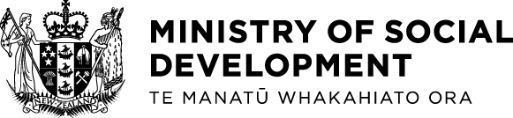 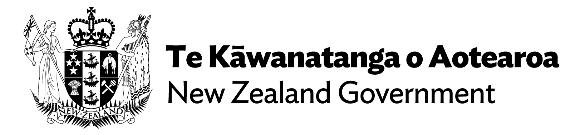 概况说明关爱社区伤残福利基金受到新冠疫情严重影响的残疾人及其家庭现在可以向一些本地机构申请“关爱社区伤残福利基金”，以获得资金支持。 查找您所在地区的机构一旦您找到该机构，他们将与您一起了解您需要什么帮助。根据您的需求，您可能会直接获得资金，或者该机构可能会为您购买服务、器具或设备。优先考虑帮助：与社交网络和社区联系支持残疾人士的家庭避免接触新冠病毒的预防措施与支持网络的连接。资金不能用于：社区连联系者服务提供的支持 持续性花费，例如订阅费已购买的物品食物（您可以通过“粮食安全社区计划”和“特殊需求补助金”获得食物）购买现金资产 购买车辆烈酒、香烟、烟草或电子烟产品博彩产品赌博目的。资金有限，在资金可用的情况下，每家每一残疾人最多可以申请 2,000新西兰元。 您可以在社会发展部MSD网站上找到更多信息。从社区、残疾人和家庭的角度进行的问答 问：如何获得这一支持？所有受资助的机构的清单列在在MSD网页上。欢迎您联系最能支持您需求的组织。问：我必须提供购买证明吗？机构将尝试确保购买经过验证，但这不是必需要求。问：我必须证明我的残疾吗？不必。您的需求和解决方案应与机构合作确定。问：如果我的家中有多位残疾人怎么办？家庭中的每位残疾人都可以得到支持。如果您家庭中有不止一位，他们都有资格获得相同级别的支持。
问：我可以购买我已经有资金援助或已经购买的东西吗？不可以。资金不能用于已购买的物品或您已收到资金援助的物品或服务。问：直接援助资金能否用于支付预付和未来费用？ 这笔资金是为了满足残疾人和家庭的当前需求，而不是他们未来的需求。问：针对从机构那里获得这笔资金支持的残疾人和家庭是否有年龄限制？ 没有年龄限制。问：残疾人或家庭可以从多处机构那里获得“关爱社区伤残福利基金”吗？ 不可以。资金提供机构将确保残疾人和他们资助的家庭仅从一家机构那里获得资金。